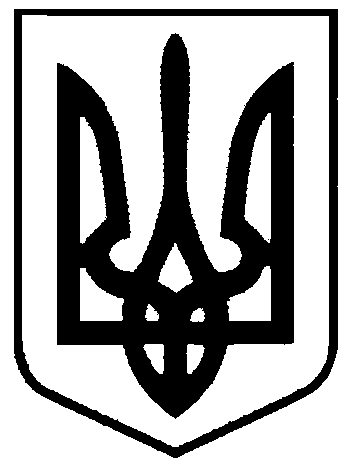 СВАТІВСЬКА МІСЬКА РАДАШОСТОГО СКЛИКАННЯТРИДЦЯТЬ ПЕРША СЕСІЯРІШЕННЯвід                                      2015 р.    	                                                                м. Сватове                                   «Про присвоєння окремих адрес частинам житлового будинку №60 по вул. ім. Свердлова  м.Сватове»    Розглянувши звернення Кірічок Юрія Олександровича з проханням присвоїти окремі адреси торгівельно-офісним приміщенням та  житловій частині житлового будинку №60 по вул. ім. Свердлова м.Сватове, а також земельним ділянкам на яких вони розташовані, враховуючи завершення виконання будівельних робіт та реєстрацію 07 листопада 2014 року декларації ЛГ № 143143110268 про готовність до експлуатації реконструйованої частини будинку під торгівельно-офісні приміщення, керуючись ст.25,26 Закону України «Про місцеве самоврядування в Україні», Сватівська міська радаВИРІШИЛА:1.  Присвоїти окрему адресу житловій частині  житлового будинку №60 по                              вул. ім. Свердлова  м.Сватове  та земельній ділянці на якій розташоване дане нерухоме майно  № 60/1 по вул. ім. Свердлова м.Сватове.2.  Присвоїти окрему адресу торгівельно-офісним приміщенням житлового будинку №60 по вул. ім. Свердлова  м.Сватове  та земельній ділянці на якій розташоване дане нерухоме майно  № 60/2 по вул. ім. Свердлова м.Сватове.3.    Контроль      за        виконанням       даного      рішення      покласти      на     постійнудепутатську  комісію міської ради з питань власності, транспорту, зв’язку, торгівельно-побутового обслуговування населення та зайнятості населення. Сватівський  міський голова				                    Є.В. Рибалко